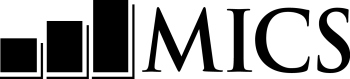 questionnaire Enfant de moins de 5 ansNom et année de l’enquêtequestionnaire Enfant de moins de 5 ansNom et année de l’enquêtequestionnaire Enfant de moins de 5 ansNom et année de l’enquête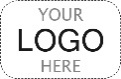 PANNEAU D’INFORMATION DE L’ENFANT DE MOINS DE 5 ANS	ufPANNEAU D’INFORMATION DE L’ENFANT DE MOINS DE 5 ANS	ufPANNEAU D’INFORMATION DE L’ENFANT DE MOINS DE 5 ANS	ufPANNEAU D’INFORMATION DE L’ENFANT DE MOINS DE 5 ANS	ufPANNEAU D’INFORMATION DE L’ENFANT DE MOINS DE 5 ANS	ufUF1. Numéro de grappe :	___ ___ ___UF1. Numéro de grappe :	___ ___ ___UF2. Numéro du ménage :	___ ___UF2. Numéro du ménage :	___ ___UF2. Numéro du ménage :	___ ___UF3. Nom et numéro de ligne de l’enfant :NOM	___ ___UF3. Nom et numéro de ligne de l’enfant :NOM	___ ___UF4. Nom et numéro de ligne de la mère/gardien(ne) :NOM	 ___ ___UF4. Nom et numéro de ligne de la mère/gardien(ne) :NOM	 ___ ___UF4. Nom et numéro de ligne de la mère/gardien(ne) :NOM	 ___ ___UF5. Nom et numéro de l’enquêteur.rice :NOM	 ___ ___ ___UF5. Nom et numéro de l’enquêteur.rice :NOM	 ___ ___ ___UF6. Nom et Numéro du chef d’équipe :NOM	 ___ ___ ___UF6. Nom et Numéro du chef d’équipe :NOM	 ___ ___ ___UF6. Nom et Numéro du chef d’équipe :NOM	 ___ ___ ___UF7. Jour/Mois/Année de l’enquête___ ___ /___ ___ /   2     0     2   ___UF7. Jour/Mois/Année de l’enquête___ ___ /___ ___ /   2     0     2   ___UF8. Enregistrer l’heure de début de l’entretien :HEURES:  Minutes	UF7. Jour/Mois/Année de l’enquête___ ___ /___ ___ /   2     0     2   ___UF7. Jour/Mois/Année de l’enquête___ ___ /___ ___ /   2     0     2   ___UF8. Enregistrer l’heure de début de l’entretien :__ __:	__ __Vérifier l’âge du/de la répondant(e) à HL6 dans la ListE des Membres du MÉnage, Questionnaire MÉnage :Si l’âge est de 15-17 ans, vérifier que le consentement d’un adulte pour l’interview a été obtenu (HH33 ou HH39) ou pas nécessaire (HL20=90). Si le consentement est nécessaire mais pas obtenu, l’entretien ne doit pas commencer et « 06 » doit être enregistré à UF17. Le/la répondant(e) doit avoir au moins 15 ans.Vérifier l’âge du/de la répondant(e) à HL6 dans la ListE des Membres du MÉnage, Questionnaire MÉnage :Si l’âge est de 15-17 ans, vérifier que le consentement d’un adulte pour l’interview a été obtenu (HH33 ou HH39) ou pas nécessaire (HL20=90). Si le consentement est nécessaire mais pas obtenu, l’entretien ne doit pas commencer et « 06 » doit être enregistré à UF17. Le/la répondant(e) doit avoir au moins 15 ans.Vérifier l’âge du/de la répondant(e) à HL6 dans la ListE des Membres du MÉnage, Questionnaire MÉnage :Si l’âge est de 15-17 ans, vérifier que le consentement d’un adulte pour l’interview a été obtenu (HH33 ou HH39) ou pas nécessaire (HL20=90). Si le consentement est nécessaire mais pas obtenu, l’entretien ne doit pas commencer et « 06 » doit être enregistré à UF17. Le/la répondant(e) doit avoir au moins 15 ans.UF9. Vérifier les questionnaires complétés dans ce ménage : Est-ce que vous ou un autre membre de votre équipe a déjà interviewé ce répondant sur un autre questionnaire ?oui, dÉjÀ interviewÉ	1NOn, premiÈre interview	21UF10B2UF10AUF10A. Bonjour, je m'appelle (votre nom). Nous sommes de l'Institut National de la Statistique. Nous menons une enquête sur la situation des enfants, des familles et des ménages. J'aimerais vous parler de la santé et du bien-être de (nom de l'enfant à UF3). Cet entretien prend habituellement nombre de minutes. La participation à cette enquête est volontaire. Vous ne recevrez ni paiement ni incitation pour avoir répondu à ces questions. Cependant, cette enquête aidera le gouvernement et le grand public à mieux comprendre la situation et les besoins des jeunes enfants. Sachez que toutes les informations que vous partagerez au cours de l'entretien resteront strictement confidentielles et anonymes. Aucune information vous concernant ou concernant votre enfant ne sera rendue publique. Nous ne produirons que des informations sur la population générale. Si vous vous sentez mal à l'aise face à une question et que vous ne souhaitez pas y répondre, faites-le moi savoir et nous pourrons passer la question. De même, si vous souhaitez interrompre l'entretien à n'importe quel moment, il vous suffit de me le faire savoir. Si vous avez des plaintes ou des préoccupations concernant cette enquête, veuillez utiliser les informations fournies sur cette carte pour contacter le nom de l'organisation.Puis-je commencer l'entretien ?UF10B. J'aimerais maintenant vous parler plus en détail de la santé et du bien-être de (nom de l'enfant à UF3). Cet entretien prend habituellement nombre de minutes. Encore une fois, la participation à cette enquête est volontaire. Vous ne recevrez aucun paiement ou incitation pour avoir répondu à ces questions. Cependant, cette enquête aidera le gouvernement et le grand public à mieux comprendre la situation et les besoins des jeunes enfants.Sachez que toutes les informations que vous partagerez au cours de l'entretien resteront strictement confidentielles et anonymes. Aucune information vous concernant ou concernant votre enfant ne sera rendue publique. Nous ne produirons que des informations sur la population générale. Encore une fois, si vous souhaitez ne pas répondre à une question ou interrompre l'entretien à n'importe quel moment, veuillez m'en informer. Si vous avez des plaintes ou des préoccupations concernant cette enquête, veuillez utiliser les informations figurant sur la carte que je vous ai remise plus tôt pour contacter le nom de l'organisation.Puis-je commencer l'entretien ?UF10B. J'aimerais maintenant vous parler plus en détail de la santé et du bien-être de (nom de l'enfant à UF3). Cet entretien prend habituellement nombre de minutes. Encore une fois, la participation à cette enquête est volontaire. Vous ne recevrez aucun paiement ou incitation pour avoir répondu à ces questions. Cependant, cette enquête aidera le gouvernement et le grand public à mieux comprendre la situation et les besoins des jeunes enfants.Sachez que toutes les informations que vous partagerez au cours de l'entretien resteront strictement confidentielles et anonymes. Aucune information vous concernant ou concernant votre enfant ne sera rendue publique. Nous ne produirons que des informations sur la population générale. Encore une fois, si vous souhaitez ne pas répondre à une question ou interrompre l'entretien à n'importe quel moment, veuillez m'en informer. Si vous avez des plaintes ou des préoccupations concernant cette enquête, veuillez utiliser les informations figurant sur la carte que je vous ai remise plus tôt pour contacter le nom de l'organisation.Puis-je commencer l'entretien ?OUI	1NoN/pas demandÉ	21 Module CARACTÉRISTIQUES DE L’ENFANT DE MOINS DE 5 ANS2UF171 Module CARACTÉRISTIQUES DE L’ENFANT DE MOINS DE 5 ANS2UF17caracteristiques de l’enfant de moins de 5 ans	UBcaracteristiques de l’enfant de moins de 5 ans	UBcaracteristiques de l’enfant de moins de 5 ans	UBUB0. Avant que je commence l’entretien, pourriez-vous apporter, SVP, le certificat de naissance de (nom), le carnet national de vaccination de l’enfant ou toute carte de vaccination émanant d’un prestataire de santé privé ? Nous aurons besoin de nous référer à ces documents. UB0A. Vérifier le lien de parenté entre le répondant et l'enfant dans la LISTE DES MEMBRES DU MÉNAGE dans le QUESTIONNAIRE MÉNAGE.MÈRE BIOLOGIQUE (HL20 = HL14)	1PÈRE BIOLOGIQUE (HL20 = HL18)	2AUTRE	61UB12UB1UB0B. Quel est votre lien de parenté avec (nom) ?GRAND-PARENT	01TANTE/ONCLE	02FRÈRE/sœur	03AUTRE MEMBRE DE LA FAMILLE DE L'ENFANT	06BELLE-MÈRE/BEAU-PÈRE	11DEMI-sœur/DEMI-FRÈRE	12AUTRE MEMBRE DE LA FAMILLE DU BEAU-PARENT	16PARENT D'ACCUEIL/ADOPTif OFFICIEL	21Ami ………………………………………….31AUTRES (préciser)	96UB1. Quel jour, quel mois et quelle année (nom) est-il/elle né(e) ?Insister :	Quand est son anniversaire ?  	Si la mère/gardien(ne) connait la date de naissance exacte, enregistrer aussi le jour de naissance ; sinon, enregistrer « 98 » pour jour.Les mois et l’année doivent être enregistrés.Date de naissance	jour 	__ __	NSP JOUR	98	Mois	__ __	annÉE	  2     0   __ __UB2. Quel âge a (nom) ?	Insister :	Quel âge a eu (nom) à son dernier anniversaire ?	Enregistrer l’âge en années révolues.	Enregistrer « 0 », si moins d’un an.Si les réponses à UB1 et UB2 sont incohérentes, insister et corriger.Âge (EN ANNÉES RÉVOLUES)	__UB3. Vérifier UB2 : Âge de l’enfant ?0, 1, ou 2 ans	13 ou 4 ans	21FinUB4. Vérifier le numéro de ligne du/de la répondant(e) (UF4) dans le PANNEAU D'INFORMATION DE L’ENFANT DE MOINS DE CINQ ANS et celui du/de la répondant(e) au Questionnaire MÉnage (HH47) : Ce répondant est-il également le répondant au QUESTIONNAIRE MÉNAGE ?OUI, LE RÉPONDANT EST LE MÊME, 	UF4=HH47	1NON, LE RÉPONDANT N’EST PAS LE MÊME,	UF4≠HH47	22UB6AUB5. Vérifier ED10 dans le module Éducation du Questionnaire MÉnage : est-ce que l’enfant fréquente un programme d’éducation de la petite enfance pendant l’année scolaire actuelle ?OUI, ED10=0	1NON, ED10≠0 oU blanC	21UB8B2FinUB6A. Vérifier ED10 dans le module Éducation du Questionnaire MÉnage : est-ce que l’enfant fréquente un programme d’éducation de la petite enfance pendant l’année scolaire actuelle ?OUI, ED10=0	1NON, ED10≠0 OU BLANC	21UB8A2EndUB8A. J'ai déjà noté que (nom) a participé à un programme d'éducation de la petite enfance au cours de cette année scolaire. Est-ce que (il/elle) suit actuellement ce programme ?UB8B. Vous avez indiqué que (nom) a participé à un programme d'éducation de la petite enfance cette année scolaire. Est-ce que (il/elle) suit actuellement ce programme ?OUI	1NoN	2ASSURANCE MALADIE	UINSi sélectionné, insérer ici le thème de l'assurance maladie comme indiqué dans le dossier complémentaire associé.ENREGISTREMENT DES NAISSANCES	BRSi sélectionné, insérer ici le thème de l'enregistrement des naissances, comme indiqué dans le dossier complémentaire associé.developpement de la petite enfancedeveloppement de la petite enfancedeveloppement de la petite enfancedeveloppement de la petite enfanceeCEC1. Combien de livres d’enfants ou de livres d’images avez-vous pour (nom) ?EC1. Combien de livres d’enfants ou de livres d’images avez-vous pour (nom) ?AUCUN	00Nombre de livres pour enfants	  0  __10 livres ou plus	10AUCUN	00Nombre de livres pour enfants	  0  __10 livres ou plus	10EC2. Je voudrais savoir avec quoi (nom) joue quand il/elle est à la maison.   Est-ce qu’il/elle joue avec :[A]	des jouets faits maison comme des poupées, voitures ou autres jouets fabriqués à la maison ?[B]	des jouets d’un magasin ou des jouets d’un fabricant ?[C]	des objets du ménage (comme des bassines, 	casseroles), ou des objets trouvés dehors 	(comme des bâtons, pierres, animaux, coquilles 	ou feuilles) ?EC2. Je voudrais savoir avec quoi (nom) joue quand il/elle est à la maison.   Est-ce qu’il/elle joue avec :[A]	des jouets faits maison comme des poupées, voitures ou autres jouets fabriqués à la maison ?[B]	des jouets d’un magasin ou des jouets d’un fabricant ?[C]	des objets du ménage (comme des bassines, 	casseroles), ou des objets trouvés dehors 	(comme des bâtons, pierres, animaux, coquilles 	ou feuilles) ?O    N  NSPjouets faits maison	1      2      8Jouets d’un magasin	1      2      8objets du MÉnage ou de dehors	1      2      8O    N  NSPjouets faits maison	1      2      8Jouets d’un magasin	1      2      8objets du MÉnage ou de dehors	1      2      8EC3. Parfois les adultes qui s’occupent des enfants doivent quitter la maison pour aller faire des courses, faire la lessive, ou pour d’autres raisons et doivent laisser les jeunes enfants.Au cours de la semaine passée, combien de jours (nom) a t-il/elle été :	[A]	laissé seul(e) pour plus d’une heure ?	[B]	laissé sous la garde d’un autre enfant, c’est-à-dire 	       quelqu’un de moins de 10 ans, pour plus d’une        	heure ? Si « aucun », enregistrer « 0 ». Si « NSP », enregistrer « 8 ».EC3. Parfois les adultes qui s’occupent des enfants doivent quitter la maison pour aller faire des courses, faire la lessive, ou pour d’autres raisons et doivent laisser les jeunes enfants.Au cours de la semaine passée, combien de jours (nom) a t-il/elle été :	[A]	laissé seul(e) pour plus d’une heure ?	[B]	laissé sous la garde d’un autre enfant, c’est-à-dire 	       quelqu’un de moins de 10 ans, pour plus d’une        	heure ? Si « aucun », enregistrer « 0 ». Si « NSP », enregistrer « 8 ».Nombre de jours PENDANT LESQUELS L’ENFANT A ÉTÉ laissÉ seul pour	plus d’une heure	__Nombre de jours PENDANT LESQUELS L’ENFANT A ÉTÉ laissÉ sous la	garde d’un autre enfant pour	plus d’une heure	__Nombre de jours PENDANT LESQUELS L’ENFANT A ÉTÉ laissÉ seul pour	plus d’une heure	__Nombre de jours PENDANT LESQUELS L’ENFANT A ÉTÉ laissÉ sous la	garde d’un autre enfant pour	plus d’une heure	__EC4. Vérifier UB2 : Âge de l’enfant ?EC4. Vérifier UB2 : Âge de l’enfant ?0 Ou 1 an	12, 3 ou 4 ans	20 Ou 1 an	12, 3 ou 4 ans	21FinEC5. Depuis (jour de l’entretien moins 3) dernier, avez-vous, vous ou un autre membre du ménage de 15 ans ou plus, participé avec (nom) à l’une des activités suivantes :	Une mère ou un père adoptif vivant dans le ménage qui a participé avec l’enfant doit être codé comme mère ou père.	[A]	Lire des livres ou regarder des livres illustrés avec 	       (nom) ?OUI	1NoN	2NSP	8OUI	1NoN	2NSP	82EC5[B]8EC5[B]2EC5[B]8EC5[B]	[A1]	Qui, dans le ménage, a participé à cette activité avec (nom) ?		Insister : Quelqu'un d'autre ?MÈRE	APÈRE	BAUTRE	XMÈRE	APÈRE	BAUTRE	X	[B]	Raconter des histoires à (nom) ?OUI	1NoN	2NSP	8OUI	1NoN	2NSP	82EC5[C]8EC5[C]2EC5[C]8EC5[C]	[B1]	Qui, dans le ménage, a participé à cette activité avec (nom) ?		Insister : Quelqu'un d'autre ?MÈRE	APÈRE	BAUTRE	XMÈRE	APÈRE	BAUTRE	X	[C]	Chanter des chansons avec ou à (nom), y compris 	       des berceuses ?OUI	1NoN	2NSP	8OUI	1NoN	2NSP	82EC5[D]8EC5[D]2EC5[D]8EC5[D]	[C1]	Qui, dans le ménage, a participé à cette activité avec (nom) ?		Insister : Quelqu'un d'autre ?MÈRE	APÈRE	BAUTRE	XMÈRE	APÈRE	BAUTRE	X	[D]	Emmener (nom) en dehors de la maison ?OUI	1NoN	2NSP	8OUI	1NoN	2NSP	82EC5[E]8EC5[E]2EC5[E]8EC5[E]	[D1]	Qui, dans le ménage, a participé à cette activité avec (nom) ?		Insister : Quelqu'un d'autre ?MÈRE	APÈRE	BAUTRE	XMÈRE	APÈRE	BAUTRE	X	[E]	Jouer avec (nom) ?OUI	1NoN	2NSP	8OUI	1NoN	2NSP	82EC5[F]8EC5[F]2EC5[F]8EC5[F]	[E1]	Qui, dans le ménage, a participé à cette activité avec (nom) ?		Insister : Quelqu'un d'autre ?MÈRE	APÈRE	BAUTRE	XMÈRE	APÈRE	BAUTRE	X	[F]	Nommer, compter ou dessiner des choses avec 	       (nom) ?OUI	1NoN	2NSP	8OUI	1NoN	2NSP	82EC68EC62EC68EC6	[F1]	Qui, dans le ménage, a participé à cette activité avec (nom) ?		Insister : Quelqu'un d'autre ?MÈRE	APÈRE	BAUTRE	XMÈRE	APÈRE	BAUTRE	XEC6. J'aimerais vous poser des questions sur certaines choses que (nom) est actuellement capable de faire. N'oubliez pas que les enfants se développent et apprennent à des rythmes différents. Par exemple, certains commencent à parler plus tôt que d'autres, ou ils peuvent déjà dire certains mots mais ne pas encore former de phrases. Il n'y a donc pas de problème si votre enfant n'est pas capable de faire toutes les choses que je vais vous demander. Vous pouvez me faire savoir si vous avez des doutes sur la réponse à donner.Est-ce que (nom) peut marcher sur une surface irrégulière, par exemple une route cahoteuse ou escarpée, sans tomber ?EC6. J'aimerais vous poser des questions sur certaines choses que (nom) est actuellement capable de faire. N'oubliez pas que les enfants se développent et apprennent à des rythmes différents. Par exemple, certains commencent à parler plus tôt que d'autres, ou ils peuvent déjà dire certains mots mais ne pas encore former de phrases. Il n'y a donc pas de problème si votre enfant n'est pas capable de faire toutes les choses que je vais vous demander. Vous pouvez me faire savoir si vous avez des doutes sur la réponse à donner.Est-ce que (nom) peut marcher sur une surface irrégulière, par exemple une route cahoteuse ou escarpée, sans tomber ?oui	1Non	2nsp	8oui	1Non	2nsp	8EC7. Est-ce que (nom) peut sauter en l'air avec les deux pieds qui quittent le sol ?EC7. Est-ce que (nom) peut sauter en l'air avec les deux pieds qui quittent le sol ?oui	1Non	2nsp	8oui	1Non	2nsp	8EC8. Est-ce que (nom) peut s'habiller (lui-même/elle-même), c'est-à-dire mettre un pantalon et une chemise sans aide ?EC8. Est-ce que (nom) peut s'habiller (lui-même/elle-même), c'est-à-dire mettre un pantalon et une chemise sans aide ?oui	1Non	2nsp	8oui	1Non	2nsp	8EC9. Est-ce que (nom) peut attacher et détacher les boutons sans aide ?EC9. Est-ce que (nom) peut attacher et détacher les boutons sans aide ?oui	1Non	2nsp	8oui	1Non	2nsp	8EC10. Est-ce que (nom) peut dire 10 mots ou plus comme « maman » ou « balle » ?EC10. Est-ce que (nom) peut dire 10 mots ou plus comme « maman » ou « balle » ?oui	1Non	2nsp	8oui	1Non	2nsp	8EC11. Est-ce que (nom) peut parler en utilisant des phrases de 3 mots ou plus qui vont ensemble, par exemple « Je veux de l'eau » ou « La maison est grande » ?EC11. Est-ce que (nom) peut parler en utilisant des phrases de 3 mots ou plus qui vont ensemble, par exemple « Je veux de l'eau » ou « La maison est grande » ?oui	1Non	2nsp	8oui	1Non	2nsp	82EC138EC13EC12. Est-ce que (nom) peut parler en utilisant des phrases de 5 mots ou plus qui vont ensemble, par exemple « La maison est très grande » ?EC12. Est-ce que (nom) peut parler en utilisant des phrases de 5 mots ou plus qui vont ensemble, par exemple « La maison est très grande » ?oui	1Non	2nsp	8oui	1Non	2nsp	8EC13. Est-ce que (nom) peut utiliser correctement l'un des mots « je », « tu », « elle » ou « il », par exemple « je veux de l'eau » ou « il mange du riz » ?EC13. Est-ce que (nom) peut utiliser correctement l'un des mots « je », « tu », « elle » ou « il », par exemple « je veux de l'eau » ou « il mange du riz » ?oui	1Non	2nsp	8oui	1Non	2nsp	8EC14. Si vous montrez à (nom) un objet qu'il/elle connaît bien, comme une tasse ou un animal, peut-il/elle le nommer systématiquement ?Insister : De manière constante, j'entends que (il/elle) utilise le même mot pour désigner le même objet, même si le mot utilisé n'est pas tout à fait correct.EC14. Si vous montrez à (nom) un objet qu'il/elle connaît bien, comme une tasse ou un animal, peut-il/elle le nommer systématiquement ?Insister : De manière constante, j'entends que (il/elle) utilise le même mot pour désigner le même objet, même si le mot utilisé n'est pas tout à fait correct.OUI	1Non	2nsp	8OUI	1Non	2nsp	8EC15. Est-ce que (nom) peut reconnaître au moins 5 lettres de l'alphabet ?EC15. Est-ce que (nom) peut reconnaître au moins 5 lettres de l'alphabet ?OUI	1Non	2nsp	8OUI	1Non	2nsp	8EC16. Est-ce que (nom) peut écrire (son) propre nom ?EC16. Est-ce que (nom) peut écrire (son) propre nom ?OUI	1Non	2nsp	8OUI	1Non	2nsp	8EC17. Est-ce que (nom) reconnaît tous les chiffres de 1 à 5 ?EC17. Est-ce que (nom) reconnaît tous les chiffres de 1 à 5 ?OUI	1Non	2nsp	8OUI	1Non	2nsp	8EC18. Si vous demandez à (nom) de vous donner 3 objets, par exemple 3 pierres ou 3 haricots, est-ce qu'il/elle vous donne la bonne quantité ?EC18. Si vous demandez à (nom) de vous donner 3 objets, par exemple 3 pierres ou 3 haricots, est-ce qu'il/elle vous donne la bonne quantité ?OUI	1Non	2nsp	8OUI	1Non	2nsp	8EC19. Est-ce que (nom) peut compter 10 objets, par exemple 10 doigts ou 10 blocs, sans se tromper ?EC19. Est-ce que (nom) peut compter 10 objets, par exemple 10 doigts ou 10 blocs, sans se tromper ?OUI	1Non	2nsp	8OUI	1Non	2nsp	8EC20. Est-ce que (nom) peut faire une activité, comme colorier ou jouer avec des blocs de construction, sans demander de l'aide à plusieurs reprises ou sans abandonner trop vite ?EC20. Est-ce que (nom) peut faire une activité, comme colorier ou jouer avec des blocs de construction, sans demander de l'aide à plusieurs reprises ou sans abandonner trop vite ?OUI	1Non	2nsp	8OUI	1Non	2nsp	8EC21. Est-ce que (nom) pose des questions sur des personnes familières autres que ses parents lorsque ceux-ci ne sont pas là, par exemple « Où est grand-mère ? » ?EC21. Est-ce que (nom) pose des questions sur des personnes familières autres que ses parents lorsque ceux-ci ne sont pas là, par exemple « Où est grand-mère ? » ?OUI	1Non	2nsp	8OUI	1Non	2nsp	8EC22. Est-ce que (nom) propose d'aider quelqu'un qui semble avoir besoin d'aide ?EC22. Est-ce que (nom) propose d'aider quelqu'un qui semble avoir besoin d'aide ?OUI	1Non	2nsp	8OUI	1Non	2nsp	8EC23. Est-ce que (nom) s'entend bien avec les autres enfants ?EC23. Est-ce que (nom) s'entend bien avec les autres enfants ?OUI	1Non	2nsp	8OUI	1Non	2nsp	8EC24. Les deux questions suivantes ont cinq options de réponse différentes. Je vais vous les lire après chaque question. À quelle fréquence (nom) semble-t-il/elle très triste ou déprimé(e) ?Diriez-vous : tous les jours, toutes les semaines, tous les mois, quelques fois par an ou jamais ?EC24. Les deux questions suivantes ont cinq options de réponse différentes. Je vais vous les lire après chaque question. À quelle fréquence (nom) semble-t-il/elle très triste ou déprimé(e) ?Diriez-vous : tous les jours, toutes les semaines, tous les mois, quelques fois par an ou jamais ?TOUS LES JOURS	1TOUTES LES SEMAINES	2TOUS LES MOIS	3PLUSIEURS FOIS PAR AN	4JAMAIS	5NSP	8TOUS LES JOURS	1TOUTES LES SEMAINES	2TOUS LES MOIS	3PLUSIEURS FOIS PAR AN	4JAMAIS	5NSP	8EC25. Par rapport aux enfants du même âge, à quel point (nom) donne-t-il/elle des coups de pied, mord ou frappe-t-il d'autres enfants ou adultes ?Diriez-vous : pas du tout, moins, pareil, plus ou beaucoup plus ?EC25. Par rapport aux enfants du même âge, à quel point (nom) donne-t-il/elle des coups de pied, mord ou frappe-t-il d'autres enfants ou adultes ?Diriez-vous : pas du tout, moins, pareil, plus ou beaucoup plus ?pas du tout	1moins	2pareil	3plus	4beaucoup plus	5nsp	8pas du tout	1moins	2pareil	3plus	4beaucoup plus	5nsp	8DISCIPLINE DE L’ENFANTDISCIPLINE DE L’ENFANTUCDUCD1. Vérifier UB2 : Âge de l’enfant ?0 an	11, 2, 3 ou 4 ans	21FinUCD2. Les adultes utilisent certains moyens pour apprendre aux enfants à bien se comporter ou pour traiter des problèmes de comportement. Je vais vous lire une liste de méthodes qui sont utilisées. Dites-moi SVP, si vous - ou n’importe quel autre membre de votre ménage - avez utilisé une de ces méthodes avec (nom) au cours du mois dernier.	[A]	Retirer des privilèges, interdire quelque chose que (nom) aime faire ou ne pas lui permettre de quitter 	la maison. 	[B] Expliquer à (nom) pourquoi son comportement n’était pas correct.   [C]	(Le/la) secouer.    [D]	Hurler ou lui crier dessus.    [E]	Lui donner quelque chose d’autre à faire.   [F]	Lui donner une fessée, (le/la) frapper ou (le/la) taper sur les fesses à main nues.   [G]	 (Le/la) frapper sur les fesses ou sur d’autres parties du corps avec quelque chose tel ceinture, brosse à cheveux, bâton ou autre objet dur    [H]	(Le/la) traiter d’idiot, de paresseux ou d’un autre     nom comme ça.    [I] (Le/la) frapper ou (le/la) gifler sur le visage, la tête ou les oreilles.    [J]	(Le/la) frapper ou (le/la) taper sur les mains, les bras ou les jambes.   [K]	(Le/la) battre, c’est-à-dire (le/la) frapper encore et encore aussi fort que possible.		OUI  NoNretirer des privilÈges	1       2Expliquer le mauvais comportement	1       2Secouer	1       2hurler, crier dessus	1       2donner autre chose À faire	1       2donner une fessÉe, frapper,	taper À mains nues	1       2frapper avec ceinture,	brosses, bÂton ou autre	1       2traiter D’IDIOT, paresseux ou          autre	1       2frapper/gifler sur le visage,	LA tÊte ou LES oreilles	1       2frapper/taper sur les mains,	LES bras ou LES jambes	1       2Battre et frapper encore et	encore aussi fort que 	possible	1       2UCD3. Vérifier UF4 : Est-ce que le/la répondant(e) est la mère ou le/la gardien(ne) d’un autre enfant de moins de 5 ans ou d’un enfant de 5-14 ans sélectionné pour LE QUESTIONNAIRE ENFANT 5-17 ANS ? OUI	1NoN	22UCD5UCD4. Vérifier UF4 : Est-ce que ce/cette répondant(e) a déjà répondu à la question suivante (UCD5 ou FCD5) pour un autre enfant ?OUI	1Non	21FinUCD5. Pensez-vous que pour élever ou éduquer correctement un enfant, il est nécessaire qu’il soit puni physiquement ?oui	1Non	2nsp/pas d’opinion	8CAPACITÉS FONCTIONNELLES de l’ENFANT                                                                                                                            UCFSi sélectionné, insérer ici le thème des capacités fonctionnelles de l'enfant, comme indiqué dans le dossier complémentaire associé. Le dossier complémentaire contient des instructions pour une personnalisation plus poussée des questionnaires.Si sélectionné, insérer ici le thème des capacités fonctionnelles de l'enfant, comme indiqué dans le dossier complémentaire associé. Le dossier complémentaire contient des instructions pour une personnalisation plus poussée des questionnaires.Allaitement et ALIMENTATIONBDSi sélectionné, insérer ici le thème de l’allaitement et de l’alimentation, conformément aux instructions figurant dans le dossier complémentaire associé. Le dossier complémentaire contient des instructions pour une personnalisation plus poussée des questionnaires.Si sélectionné, insérer ici le thème de l’allaitement et de l’alimentation, conformément aux instructions figurant dans le dossier complémentaire associé. Le dossier complémentaire contient des instructions pour une personnalisation plus poussée des questionnaires.vaccinationsvaccinationsIMIMIM1. Vérifier UB2 : Âge de l’enfant ?IM1. Vérifier UB2 : Âge de l’enfant ?0, 1, ou 2 ans	13 ou 4 ans	20, 1, ou 2 ans	13 ou 4 ans	20, 1, ou 2 ans	13 ou 4 ans	20, 1, ou 2 ans	13 ou 4 ans	20, 1, ou 2 ans	13 ou 4 ans	20, 1, ou 2 ans	13 ou 4 ans	20, 1, ou 2 ans	13 ou 4 ans	20, 1, ou 2 ans	13 ou 4 ans	20, 1, ou 2 ans	13 ou 4 ans	22FinIM2. Avez-vous un carnet national de vaccination de l’enfant, un carnet ou une carte de vaccination établi par un prestataire de santé privé ou tout autre document dans lequel les vaccinations de (nom) sont consignées ?IM2. Avez-vous un carnet national de vaccination de l’enfant, un carnet ou une carte de vaccination établi par un prestataire de santé privé ou tout autre document dans lequel les vaccinations de (nom) sont consignées ?OUI, a seulement un carnet/carte	1OUI, a seulement un autre document	2OUI, a carnet/carte et autre	document	3NON, n’a ni carnet/carte ni autre document	4OUI, a seulement un carnet/carte	1OUI, a seulement un autre document	2OUI, a carnet/carte et autre	document	3NON, n’a ni carnet/carte ni autre document	4OUI, a seulement un carnet/carte	1OUI, a seulement un autre document	2OUI, a carnet/carte et autre	document	3NON, n’a ni carnet/carte ni autre document	4OUI, a seulement un carnet/carte	1OUI, a seulement un autre document	2OUI, a carnet/carte et autre	document	3NON, n’a ni carnet/carte ni autre document	4OUI, a seulement un carnet/carte	1OUI, a seulement un autre document	2OUI, a carnet/carte et autre	document	3NON, n’a ni carnet/carte ni autre document	4OUI, a seulement un carnet/carte	1OUI, a seulement un autre document	2OUI, a carnet/carte et autre	document	3NON, n’a ni carnet/carte ni autre document	4OUI, a seulement un carnet/carte	1OUI, a seulement un autre document	2OUI, a carnet/carte et autre	document	3NON, n’a ni carnet/carte ni autre document	4OUI, a seulement un carnet/carte	1OUI, a seulement un autre document	2OUI, a carnet/carte et autre	document	3NON, n’a ni carnet/carte ni autre document	4OUI, a seulement un carnet/carte	1OUI, a seulement un autre document	2OUI, a carnet/carte et autre	document	3NON, n’a ni carnet/carte ni autre document	41IM53IM5IM3. Avez-vous déjà eu un carnet national de vaccination de l’enfant ou un document d’un prestataire de santé privé pour (nom) ?IM3. Avez-vous déjà eu un carnet national de vaccination de l’enfant ou un document d’un prestataire de santé privé pour (nom) ?oui	1Non	2oui	1Non	2oui	1Non	2oui	1Non	2oui	1Non	2oui	1Non	2oui	1Non	2oui	1Non	2oui	1Non	2IM4. Vérifier IM2 :IM4. Vérifier IM2 :a seulement autre document, IM2=2	1ni carnet/carte ni autre document disponible, IM2=4	2a seulement autre document, IM2=2	1ni carnet/carte ni autre document disponible, IM2=4	2a seulement autre document, IM2=2	1ni carnet/carte ni autre document disponible, IM2=4	2a seulement autre document, IM2=2	1ni carnet/carte ni autre document disponible, IM2=4	2a seulement autre document, IM2=2	1ni carnet/carte ni autre document disponible, IM2=4	2a seulement autre document, IM2=2	1ni carnet/carte ni autre document disponible, IM2=4	2a seulement autre document, IM2=2	1ni carnet/carte ni autre document disponible, IM2=4	2a seulement autre document, IM2=2	1ni carnet/carte ni autre document disponible, IM2=4	2a seulement autre document, IM2=2	1ni carnet/carte ni autre document disponible, IM2=4	22IM11IM5. Puis-je voir le carnet/carte (et/ou) l’autre document ?  IM5. Puis-je voir le carnet/carte (et/ou) l’autre document ?  OUI, carnet/carte seulement vu	1OUI, autre document seulement vu	2OUI, carnet/carte et autre	document vus	3ni carnet/carte ni autre 	document vu	4OUI, carnet/carte seulement vu	1OUI, autre document seulement vu	2OUI, carnet/carte et autre	document vus	3ni carnet/carte ni autre 	document vu	4OUI, carnet/carte seulement vu	1OUI, autre document seulement vu	2OUI, carnet/carte et autre	document vus	3ni carnet/carte ni autre 	document vu	4OUI, carnet/carte seulement vu	1OUI, autre document seulement vu	2OUI, carnet/carte et autre	document vus	3ni carnet/carte ni autre 	document vu	4OUI, carnet/carte seulement vu	1OUI, autre document seulement vu	2OUI, carnet/carte et autre	document vus	3ni carnet/carte ni autre 	document vu	4OUI, carnet/carte seulement vu	1OUI, autre document seulement vu	2OUI, carnet/carte et autre	document vus	3ni carnet/carte ni autre 	document vu	4OUI, carnet/carte seulement vu	1OUI, autre document seulement vu	2OUI, carnet/carte et autre	document vus	3ni carnet/carte ni autre 	document vu	4OUI, carnet/carte seulement vu	1OUI, autre document seulement vu	2OUI, carnet/carte et autre	document vus	3ni carnet/carte ni autre 	document vu	4OUI, carnet/carte seulement vu	1OUI, autre document seulement vu	2OUI, carnet/carte et autre	document vus	3ni carnet/carte ni autre 	document vu	44IM11IM5A. Enregistrer la date de naissance à partir de la carte et/ou d'un autre document.	Inscrire « 98 » pour toute information manquante ou illisible. IM5A. Enregistrer la date de naissance à partir de la carte et/ou d'un autre document.	Inscrire « 98 » pour toute information manquante ou illisible. Date de naissance	jour 	__ __	Mois	__ __	annÉE	  2     0   __ __Date de naissance	jour 	__ __	Mois	__ __	annÉE	  2     0   __ __Date de naissance	jour 	__ __	Mois	__ __	annÉE	  2     0   __ __Date de naissance	jour 	__ __	Mois	__ __	annÉE	  2     0   __ __Date de naissance	jour 	__ __	Mois	__ __	annÉE	  2     0   __ __Date de naissance	jour 	__ __	Mois	__ __	annÉE	  2     0   __ __Date de naissance	jour 	__ __	Mois	__ __	annÉE	  2     0   __ __Date de naissance	jour 	__ __	Mois	__ __	annÉE	  2     0   __ __Date de naissance	jour 	__ __	Mois	__ __	annÉE	  2     0   __ __IM6.Copier les dates de chaque vaccination à partir de la/le carte/carnet.Écrire « 44 » dans la colonne jour si la/le carte/carnet montre que la vaccination a été donnée mais la date n’est pas enregistrée.IM6.Copier les dates de chaque vaccination à partir de la/le carte/carnet.Écrire « 44 » dans la colonne jour si la/le carte/carnet montre que la vaccination a été donnée mais la date n’est pas enregistrée.Date DE VACCINATIONDate DE VACCINATIONDate DE VACCINATIONDate DE VACCINATIONDate DE VACCINATIONDate DE VACCINATIONDate DE VACCINATIONDate DE VACCINATIONDate DE VACCINATIONIM6.Copier les dates de chaque vaccination à partir de la/le carte/carnet.Écrire « 44 » dans la colonne jour si la/le carte/carnet montre que la vaccination a été donnée mais la date n’est pas enregistrée.IM6.Copier les dates de chaque vaccination à partir de la/le carte/carnet.Écrire « 44 » dans la colonne jour si la/le carte/carnet montre que la vaccination a été donnée mais la date n’est pas enregistrée.JOURJOURMoISMoISANNÉEANNÉEANNÉEANNÉEANNÉEBCGBCG20HepB (à la naissance)HepB020Polio (VPO) (à la naissance)VPO020Polio (VPO) 1VPO120Polio (VPO) 2VPO220Polio (VPO) 3VPO320Polio (VPI) 1VPI120Polio (VPI) 2VPI220Pentavalent (DTCOq /Hib/ HepB) 1Penta120Pentavalent (DTCOq /Hib/ HepB) 2Penta220Pentavalent (DTCOq /Hib/ HepB) 3Penta320Pneumocoque (Conjugué) 1PCV120Pneumocoque (Conjugué) 2PCV220Pneumocoque (Conjugué) 3PCV320Rotavirus 1Rota120Rotavirus 2Rota220Rotavirus 3Rota320ROR1ROR120ROR2ROR220Fièvre jauneFJ20Td Booster 1Td Booster20IM7. Vérifier IM6 : Tous les vaccins (BCG à Td Booster) enregistrés ?IM7. Vérifier IM6 : Tous les vaccins (BCG à Td Booster) enregistrés ?OUI	1NoN	2OUI	1NoN	2OUI	1NoN	2OUI	1NoN	2OUI	1NoN	2OUI	1NoN	2OUI	1NoN	2OUI	1NoN	2OUI	1NoN	21FinIM8. Est-ce que (nom) a participé aux campagnes de vaccination, journées nationales de vaccination ou journées de santé de l’enfant suivantes :	[A]	Insérer date/type de campagne A, antigènes	[B]	Insérer date/type de campagne B, antigènes 	[C]	Insérer date/type de campagne C, antigènesIM8. Est-ce que (nom) a participé aux campagnes de vaccination, journées nationales de vaccination ou journées de santé de l’enfant suivantes :	[A]	Insérer date/type de campagne A, antigènes	[B]	Insérer date/type de campagne B, antigènes 	[C]	Insérer date/type de campagne C, antigènesO  N  NSPCampagne A	1   2   8Campagne B	1   2   8Campagne C	1   2   8O  N  NSPCampagne A	1   2   8Campagne B	1   2   8Campagne C	1   2   8O  N  NSPCampagne A	1   2   8Campagne B	1   2   8Campagne C	1   2   8O  N  NSPCampagne A	1   2   8Campagne B	1   2   8Campagne C	1   2   8O  N  NSPCampagne A	1   2   8Campagne B	1   2   8Campagne C	1   2   8O  N  NSPCampagne A	1   2   8Campagne B	1   2   8Campagne C	1   2   8O  N  NSPCampagne A	1   2   8Campagne B	1   2   8Campagne C	1   2   8O  N  NSPCampagne A	1   2   8Campagne B	1   2   8Campagne C	1   2   8O  N  NSPCampagne A	1   2   8Campagne B	1   2   8Campagne C	1   2   8IM9. En plus de ce qui est enregistré dans le document que vous nous avez montré, est-ce que (nom) a reçu d’autres vaccinations y compris des vaccinations reçues pendant les campagnes, journées nationales de vaccination ou journées de santé de l’enfant qu’on vient de mentionner ?IM9. En plus de ce qui est enregistré dans le document que vous nous avez montré, est-ce que (nom) a reçu d’autres vaccinations y compris des vaccinations reçues pendant les campagnes, journées nationales de vaccination ou journées de santé de l’enfant qu’on vient de mentionner ?OUI	1NoN	2NSP	8OUI	1NoN	2NSP	8OUI	1NoN	2NSP	8OUI	1NoN	2NSP	8OUI	1NoN	2NSP	8OUI	1NoN	2NSP	8OUI	1NoN	2NSP	8OUI	1NoN	2NSP	8OUI	1NoN	2NSP	82Fin8FinIM10. Retourner à IM6 et insister pour ces vaccinations.	Enregistrer « 66 » dans la colonne jour correspondante pour chaque vaccin reçu. Pour chaque vaccin pas reçu, enregistrer « 00 » dans la colonne jour.	Lorsque vous avez terminé, passez au module suivant.IM10. Retourner à IM6 et insister pour ces vaccinations.	Enregistrer « 66 » dans la colonne jour correspondante pour chaque vaccin reçu. Pour chaque vaccin pas reçu, enregistrer « 00 » dans la colonne jour.	Lorsque vous avez terminé, passez au module suivant.FinIM11. Est-ce que (nom) a déjà reçu des vaccinations pour l’empêcher d’attraper des maladies, y compris des vaccinations reçues pendant des campagnes de vaccination, des journées nationales de vaccination ou journées de santé de l’enfant ?IM11. Est-ce que (nom) a déjà reçu des vaccinations pour l’empêcher d’attraper des maladies, y compris des vaccinations reçues pendant des campagnes de vaccination, des journées nationales de vaccination ou journées de santé de l’enfant ?OUI	1NON	2NSP	8OUI	1NON	2NSP	8OUI	1NON	2NSP	8OUI	1NON	2NSP	8OUI	1NON	2NSP	8OUI	1NON	2NSP	8OUI	1NON	2NSP	8OUI	1NON	2NSP	8OUI	1NON	2NSP	8IM12. Est-ce que (nom) a participé aux campagnes, journées nationales de vaccination ou journées de santé de l’enfant suivantes : 	[A]	Insérer date/type de campagne A, antigènes	[B]	Insérer date/type de campagne B, antigènes 	[C]	Insérer date/type de campagne C, antigènesIM12. Est-ce que (nom) a participé aux campagnes, journées nationales de vaccination ou journées de santé de l’enfant suivantes : 	[A]	Insérer date/type de campagne A, antigènes	[B]	Insérer date/type de campagne B, antigènes 	[C]	Insérer date/type de campagne C, antigènesO  N  NSPCampagnE A	1   2   8CampagnE B	1   2   8CampagnE C	1   2   8O  N  NSPCampagnE A	1   2   8CampagnE B	1   2   8CampagnE C	1   2   8O  N  NSPCampagnE A	1   2   8CampagnE B	1   2   8CampagnE C	1   2   8O  N  NSPCampagnE A	1   2   8CampagnE B	1   2   8CampagnE C	1   2   8O  N  NSPCampagnE A	1   2   8CampagnE B	1   2   8CampagnE C	1   2   8O  N  NSPCampagnE A	1   2   8CampagnE B	1   2   8CampagnE C	1   2   8O  N  NSPCampagnE A	1   2   8CampagnE B	1   2   8CampagnE C	1   2   8O  N  NSPCampagnE A	1   2   8CampagnE B	1   2   8CampagnE C	1   2   8O  N  NSPCampagnE A	1   2   8CampagnE B	1   2   8CampagnE C	1   2   8IM13. Vérifier IM11 et IM12 [A-C] :IM13. Vérifier IM11 et IM12 [A-C] :TOUT non ou NSP	1au moins un oui	2TOUT non ou NSP	1au moins un oui	2TOUT non ou NSP	1au moins un oui	2TOUT non ou NSP	1au moins un oui	2TOUT non ou NSP	1au moins un oui	2TOUT non ou NSP	1au moins un oui	2TOUT non ou NSP	1au moins un oui	2TOUT non ou NSP	1au moins un oui	2TOUT non ou NSP	1au moins un oui	21FinIM14. Est-ce que (nom) a déjà reçu le vaccin du BCG contre la tuberculose – c’est-à-dire une injection faite dans le bras ou l’épaule et qui laisse habituellement une cicatrice ?IM14. Est-ce que (nom) a déjà reçu le vaccin du BCG contre la tuberculose – c’est-à-dire une injection faite dans le bras ou l’épaule et qui laisse habituellement une cicatrice ?oui	1Non	2nsp	8oui	1Non	2nsp	8oui	1Non	2nsp	8oui	1Non	2nsp	8oui	1Non	2nsp	8oui	1Non	2nsp	8oui	1Non	2nsp	8oui	1Non	2nsp	8oui	1Non	2nsp	8IM15. A la naissance ou peu après, (nom) a-t-il/elle été vacciné(e) contre l'hépatite B, c'est-à-dire qu'il (elle) a reçu une injection à l'extérieur de la cuisse pour prévenir l'hépatite B ?IM15. A la naissance ou peu après, (nom) a-t-il/elle été vacciné(e) contre l'hépatite B, c'est-à-dire qu'il (elle) a reçu une injection à l'extérieur de la cuisse pour prévenir l'hépatite B ?oui	1Non	2nsp	8oui	1Non	2nsp	8oui	1Non	2nsp	8oui	1Non	2nsp	8oui	1Non	2nsp	8oui	1Non	2nsp	8oui	1Non	2nsp	8oui	1Non	2nsp	8oui	1Non	2nsp	82IM168IM16IM15A. Est-ce que (nom) l'a reçu dans les 24 heures suivant la naissance ?IM15A. Est-ce que (nom) l'a reçu dans les 24 heures suivant la naissance ?oui	1Non	2nsp	8oui	1Non	2nsp	8oui	1Non	2nsp	8oui	1Non	2nsp	8oui	1Non	2nsp	8oui	1Non	2nsp	8oui	1Non	2nsp	8oui	1Non	2nsp	8oui	1Non	2nsp	8IM16. Est-ce que (nom) a déjà reçu un vaccin sous forme de gouttes dans la bouche pour le/la protéger contre la polio ?	Insister en indiquant que la première goutte est généralement donnée à la naissance et les autres en même temps que des injections contre d’autres maladies.IM16. Est-ce que (nom) a déjà reçu un vaccin sous forme de gouttes dans la bouche pour le/la protéger contre la polio ?	Insister en indiquant que la première goutte est généralement donnée à la naissance et les autres en même temps que des injections contre d’autres maladies.oui	1Non	2nsp	8oui	1Non	2nsp	8oui	1Non	2nsp	8oui	1Non	2nsp	8oui	1Non	2nsp	8oui	1Non	2nsp	8oui	1Non	2nsp	8oui	1Non	2nsp	8oui	1Non	2nsp	82IM198IM19IM17. Est-ce que (nom) a reçu le premier vaccin oral contre la polio au cours des deux premières semaines suivant la naissance ou plus tard ?IM17. Est-ce que (nom) a reçu le premier vaccin oral contre la polio au cours des deux premières semaines suivant la naissance ou plus tard ?dans les deux premiÈres semaines	1PLUS TARD	2NSP	8dans les deux premiÈres semaines	1PLUS TARD	2NSP	8dans les deux premiÈres semaines	1PLUS TARD	2NSP	8dans les deux premiÈres semaines	1PLUS TARD	2NSP	8dans les deux premiÈres semaines	1PLUS TARD	2NSP	8dans les deux premiÈres semaines	1PLUS TARD	2NSP	8dans les deux premiÈres semaines	1PLUS TARD	2NSP	8dans les deux premiÈres semaines	1PLUS TARD	2NSP	8dans les deux premiÈres semaines	1PLUS TARD	2NSP	8IM18. Combien de fois les gouttes de Polio ont été données ?IM18. Combien de fois les gouttes de Polio ont été données ?NOMBRE DE FOIS	__NSP	8NOMBRE DE FOIS	__NSP	8NOMBRE DE FOIS	__NSP	8NOMBRE DE FOIS	__NSP	8NOMBRE DE FOIS	__NSP	8NOMBRE DE FOIS	__NSP	8NOMBRE DE FOIS	__NSP	8NOMBRE DE FOIS	__NSP	8NOMBRE DE FOIS	__NSP	8IM19. Est-ce que (nom) a déjà reçu un vaccin antipoliomyélitique injectable, c'est-à-dire une injection dans le bras pour le protéger contre la polio ?	Insister en indiquant que ce vaccin est souvent appelé VPI et que l'injection peut être administrée en même temps que le vaccin oral contre la polio et/ou d'autres injections.IM19. Est-ce que (nom) a déjà reçu un vaccin antipoliomyélitique injectable, c'est-à-dire une injection dans le bras pour le protéger contre la polio ?	Insister en indiquant que ce vaccin est souvent appelé VPI et que l'injection peut être administrée en même temps que le vaccin oral contre la polio et/ou d'autres injections.oui	1Non	2nsp	8oui	1Non	2nsp	8oui	1Non	2nsp	8oui	1Non	2nsp	8oui	1Non	2nsp	8oui	1Non	2nsp	8oui	1Non	2nsp	8oui	1Non	2nsp	8oui	1Non	2nsp	82IM208IM20IM19A. Combien de fois le vaccin antipoliomyélitique a-t-il été injecté ?IM19A. Combien de fois le vaccin antipoliomyélitique a-t-il été injecté ?NOMBRE DE FOIS	__nsp	8NOMBRE DE FOIS	__nsp	8NOMBRE DE FOIS	__nsp	8NOMBRE DE FOIS	__nsp	8NOMBRE DE FOIS	__nsp	8NOMBRE DE FOIS	__nsp	8NOMBRE DE FOIS	__nsp	8NOMBRE DE FOIS	__nsp	8NOMBRE DE FOIS	__nsp	8IM20. Est-ce que (nom) a déjà reçu le vaccin Pentavalent– c’est-à-dire une injection dans la cuisse pour l’empêcher d’attraper le tétanos, la coqueluche, la diphtérie, l’hépatite B et  l’Haemophilus influenzae de type b?	Insister en indiquant que le vaccin Pentavalent est parfois donné en même temps que les gouttes de Polio.IM20. Est-ce que (nom) a déjà reçu le vaccin Pentavalent– c’est-à-dire une injection dans la cuisse pour l’empêcher d’attraper le tétanos, la coqueluche, la diphtérie, l’hépatite B et  l’Haemophilus influenzae de type b?	Insister en indiquant que le vaccin Pentavalent est parfois donné en même temps que les gouttes de Polio.oui	1Non	2nsp	8oui	1Non	2nsp	8oui	1Non	2nsp	8oui	1Non	2nsp	8oui	1Non	2nsp	8oui	1Non	2nsp	8oui	1Non	2nsp	8oui	1Non	2nsp	8oui	1Non	2nsp	82IM228IM22IM21. Combien de fois le vaccin Pentavalent a été donné ?IM21. Combien de fois le vaccin Pentavalent a été donné ?NOMBRE DE FOIS	__nsp	8NOMBRE DE FOIS	__nsp	8NOMBRE DE FOIS	__nsp	8NOMBRE DE FOIS	__nsp	8NOMBRE DE FOIS	__nsp	8NOMBRE DE FOIS	__nsp	8NOMBRE DE FOIS	__nsp	8NOMBRE DE FOIS	__nsp	8NOMBRE DE FOIS	__nsp	8IM22. Est-ce que (nom) a déjà le vaccin Pneumocoque Conjugué - PCV–, c'est-à-dire une injection dans la cuisse pour prévenir la pneumonie ?	Insister en indiquant que le vaccin PCV est parfois administré en même temps que la vaccination pentavalente.IM22. Est-ce que (nom) a déjà le vaccin Pneumocoque Conjugué - PCV–, c'est-à-dire une injection dans la cuisse pour prévenir la pneumonie ?	Insister en indiquant que le vaccin PCV est parfois administré en même temps que la vaccination pentavalente.oui	1Non	2nsp	8oui	1Non	2nsp	8oui	1Non	2nsp	8oui	1Non	2nsp	8oui	1Non	2nsp	8oui	1Non	2nsp	8oui	1Non	2nsp	8oui	1Non	2nsp	8oui	1Non	2nsp	82IM248IM24IM23. Combien de fois le vaccin Pneumocoque Conjugué PCV a été donné ?IM23. Combien de fois le vaccin Pneumocoque Conjugué PCV a été donné ?NOMBRE DE FOIS	__nsp	8NOMBRE DE FOIS	__nsp	8NOMBRE DE FOIS	__nsp	8NOMBRE DE FOIS	__nsp	8NOMBRE DE FOIS	__nsp	8NOMBRE DE FOIS	__nsp	8NOMBRE DE FOIS	__nsp	8NOMBRE DE FOIS	__nsp	8NOMBRE DE FOIS	__nsp	8IM24. Est-ce que (nom) a déjà reçu le vaccin Rotavirus – c’est-à-dire du liquide dans la bouche pour prévenir la diarrhée ?	Insister en indiquant que le vaccin Rotavirus est parfois donné en même temps que le Pentavalent  IM24. Est-ce que (nom) a déjà reçu le vaccin Rotavirus – c’est-à-dire du liquide dans la bouche pour prévenir la diarrhée ?	Insister en indiquant que le vaccin Rotavirus est parfois donné en même temps que le Pentavalent  oui	1Non	2nsp	8oui	1Non	2nsp	8oui	1Non	2nsp	8oui	1Non	2nsp	8oui	1Non	2nsp	8oui	1Non	2nsp	8oui	1Non	2nsp	8oui	1Non	2nsp	8oui	1Non	2nsp	82IM268IM26IM25. Combien de fois le vaccin Rotavirus a été donné ?IM25. Combien de fois le vaccin Rotavirus a été donné ?NOMBRE DE FOIS	__nsp	8NOMBRE DE FOIS	__nsp	8NOMBRE DE FOIS	__nsp	8NOMBRE DE FOIS	__nsp	8NOMBRE DE FOIS	__nsp	8NOMBRE DE FOIS	__nsp	8NOMBRE DE FOIS	__nsp	8NOMBRE DE FOIS	__nsp	8NOMBRE DE FOIS	__nsp	8IM26. Est-ce que (nom) a déjà reçu le vaccin ROR – c’est-à-dire une injection dans le bras pour l’empêcher d’attraper la rougeole, les oreillons et la rubéole ?IM26. Est-ce que (nom) a déjà reçu le vaccin ROR – c’est-à-dire une injection dans le bras pour l’empêcher d’attraper la rougeole, les oreillons et la rubéole ?oui	1Non	2nsp	8oui	1Non	2nsp	8oui	1Non	2nsp	8oui	1Non	2nsp	8oui	1Non	2nsp	8oui	1Non	2nsp	8oui	1Non	2nsp	8oui	1Non	2nsp	8oui	1Non	2nsp	82IM278IM27IM26A. Combien de fois le vaccin ROR a été donné ?IM26A. Combien de fois le vaccin ROR a été donné ?NOMBRE DE FOIS	__nsp	8NOMBRE DE FOIS	__nsp	8NOMBRE DE FOIS	__nsp	8NOMBRE DE FOIS	__nsp	8NOMBRE DE FOIS	__nsp	8NOMBRE DE FOIS	__nsp	8NOMBRE DE FOIS	__nsp	8NOMBRE DE FOIS	__nsp	8NOMBRE DE FOIS	__nsp	8IM27. Est-ce que (nom) a déjà reçu le vaccin contre la fièvre jaune – c’est-à-dire une injection dans le bras - pour l’empêcher d’attraper la fièvre jaune ? 	Insister en indiquant que le vaccin contre la fièvre jaune est parfois donné en même temps que le ROR.IM27. Est-ce que (nom) a déjà reçu le vaccin contre la fièvre jaune – c’est-à-dire une injection dans le bras - pour l’empêcher d’attraper la fièvre jaune ? 	Insister en indiquant que le vaccin contre la fièvre jaune est parfois donné en même temps que le ROR.OUI	1NON	2NSP	8OUI	1NON	2NSP	8OUI	1NON	2NSP	8OUI	1NON	2NSP	8OUI	1NON	2NSP	8OUI	1NON	2NSP	8OUI	1NON	2NSP	8OUI	1NON	2NSP	8OUI	1NON	2NSP	8IM27A. Est-ce que (nom) a déjà reçu le Td Booster - c'est-à-dire une injection à la cuisse à l'âge de 1 an ou plus - pour renforcer (son) immunité contre la diphtérie et le tétanos?	Insister en indiquant que le vaccin contre la fièvre jaune est parfois donné en même temps que la deuxième dose de ROR.IM27A. Est-ce que (nom) a déjà reçu le Td Booster - c'est-à-dire une injection à la cuisse à l'âge de 1 an ou plus - pour renforcer (son) immunité contre la diphtérie et le tétanos?	Insister en indiquant que le vaccin contre la fièvre jaune est parfois donné en même temps que la deuxième dose de ROR.OUI	1NON	2NSP	8OUI	1NON	2NSP	8OUI	1NON	2NSP	8OUI	1NON	2NSP	8OUI	1NON	2NSP	8OUI	1NON	2NSP	8OUI	1NON	2NSP	8OUI	1NON	2NSP	8OUI	1NON	2NSP	8IM28. Préparer un FORMULAIRE CARTE DE VACCINATIONS AU CENTRE DE SANTÉ pour cet enfant. 	Remplir le PANNEAU D'INFORMATION DE L’ENFANT DE MOINS DE CINQ ANS sur ce formulaire.IM28. Préparer un FORMULAIRE CARTE DE VACCINATIONS AU CENTRE DE SANTÉ pour cet enfant. 	Remplir le PANNEAU D'INFORMATION DE L’ENFANT DE MOINS DE CINQ ANS sur ce formulaire.IM28. Préparer un FORMULAIRE CARTE DE VACCINATIONS AU CENTRE DE SANTÉ pour cet enfant. 	Remplir le PANNEAU D'INFORMATION DE L’ENFANT DE MOINS DE CINQ ANS sur ce formulaire.IM28. Préparer un FORMULAIRE CARTE DE VACCINATIONS AU CENTRE DE SANTÉ pour cet enfant. 	Remplir le PANNEAU D'INFORMATION DE L’ENFANT DE MOINS DE CINQ ANS sur ce formulaire.IM28. Préparer un FORMULAIRE CARTE DE VACCINATIONS AU CENTRE DE SANTÉ pour cet enfant. 	Remplir le PANNEAU D'INFORMATION DE L’ENFANT DE MOINS DE CINQ ANS sur ce formulaire.IM28. Préparer un FORMULAIRE CARTE DE VACCINATIONS AU CENTRE DE SANTÉ pour cet enfant. 	Remplir le PANNEAU D'INFORMATION DE L’ENFANT DE MOINS DE CINQ ANS sur ce formulaire.IM28. Préparer un FORMULAIRE CARTE DE VACCINATIONS AU CENTRE DE SANTÉ pour cet enfant. 	Remplir le PANNEAU D'INFORMATION DE L’ENFANT DE MOINS DE CINQ ANS sur ce formulaire.IM28. Préparer un FORMULAIRE CARTE DE VACCINATIONS AU CENTRE DE SANTÉ pour cet enfant. 	Remplir le PANNEAU D'INFORMATION DE L’ENFANT DE MOINS DE CINQ ANS sur ce formulaire.IM28. Préparer un FORMULAIRE CARTE DE VACCINATIONS AU CENTRE DE SANTÉ pour cet enfant. 	Remplir le PANNEAU D'INFORMATION DE L’ENFANT DE MOINS DE CINQ ANS sur ce formulaire.IM28. Préparer un FORMULAIRE CARTE DE VACCINATIONS AU CENTRE DE SANTÉ pour cet enfant. 	Remplir le PANNEAU D'INFORMATION DE L’ENFANT DE MOINS DE CINQ ANS sur ce formulaire.IM28. Préparer un FORMULAIRE CARTE DE VACCINATIONS AU CENTRE DE SANTÉ pour cet enfant. 	Remplir le PANNEAU D'INFORMATION DE L’ENFANT DE MOINS DE CINQ ANS sur ce formulaire.IM28. Préparer un FORMULAIRE CARTE DE VACCINATIONS AU CENTRE DE SANTÉ pour cet enfant. 	Remplir le PANNEAU D'INFORMATION DE L’ENFANT DE MOINS DE CINQ ANS sur ce formulaire.RECOURS AUX SOINS ET TRAITEMENT DE LA DIARRHÉEDASi sélectionné, insérer ici le thème du recours aux soins et traitement de la diarrhée comme indiqué dans le dossier complémentaire associé. Le dossier complémentaire contient des instructions permettant de personnaliser davantage les questionnaires.Si sélectionné, insérer ici le thème du recours aux soins et traitement de la diarrhée comme indiqué dans le dossier complémentaire associé. Le dossier complémentaire contient des instructions permettant de personnaliser davantage les questionnaires.RECOURS AUX SOINS ET TRAITEMENT DES SYMPTÔMES DE L'IRAARSi sélectionné, insérer ici le thème de la recherche de soins et traitement des symptômes de l’IRA infections respiratoires aiguës, comme indiqué dans le dossier complémentaire associé.Si sélectionné, insérer ici le thème de la recherche de soins et traitement des symptômes de l’IRA infections respiratoires aiguës, comme indiqué dans le dossier complémentaire associé.PALUDISME : RECOURS AUX SOINS ET TRAITEMENTMCSi sélectionné, insérer ici le thème paludisme : recherche de soins et traitement, comme indiqué dans le dossier complémentaire associé. Le dossier complémentaire contient des instructions pour une personnalisation plus poussée des questionnaires.Si sélectionné, insérer ici le thème paludisme : recherche de soins et traitement, comme indiqué dans le dossier complémentaire associé. Le dossier complémentaire contient des instructions pour une personnalisation plus poussée des questionnaires.UF11. Enregistrer l'heure.Heures et minutes	__ __ : __ __UF12. Langue du Questionnaire.français	1Langue 2	2Langue 3	3UF13. Langue de l’entretienfrançais	1Langue 2	2Langue 3	3autres langues	(préciser)	6UF14. Langue maternelle du/de la répondant(e).français	1Langue 2	2Langue 3	3autres langues	(préciser)	6UF15. Est-ce qu’un traducteur a été utilisé pour n’importe quelle partie de ce questionnaire ?Oui, questionnaire entier	1Oui, certaines parties du questionnaire	2Non, Pas utilisÉ	3UF15A. Vérifier l'âge du répondant dans HL6 dans la LISTE DES MEMBRES DU MÉNAGE, QUESTIONNAIRE MÉNAGE : L'âge du répondant est de 15-17 ans ?15-17 ans	118 ans ou plus	21FinUB15B. Vérifier le numéro de ligne du répondant (FS4) dans PANNEAU D'INFORMATION DE L’ENFANT DE MOINS DE 5 ANS et le répondant au QUESTIONNAIRE MÉNAGE (HH47) : Ce répondant est-il également le répondant au QUESTIONNAIRE MÉNAGE ?OUI, LE RÉPONDANT EST LE MÊME, 	UF4=HH47	1NON, LE RÉPONDANT N’EST PAS LE MÊME,	UF4≠HH47	21UF16UF15C. Ce répondant a-t-il déjà été interrogé au moyen d'un questionnaire individuel ?OUI, DÉJÀ INTERROGÉ	1NON, PAS ENCORE INTERROGÉ	21UF16 UF15D. Vérifier HC7[A] et HC12 : Ce ménage dispose-t-il d'une ligne téléphonique fixe ou l'un de ses membres possède-t-il un téléphone portable ?OUI, HC7[A]=1 oU HC12=1	1NON, HC7[A]=2 ET HC12=2	22UF15FUF15E. Nous vous remercions pour votre participation.L'Institut National de la Statistique réalisera à l'avenir une enquête téléphonique sur la situation des enfants, des familles et des ménages. Il est possible que nous vous appelions plusieurs fois sur une période de quelques mois, pendant environ 15 minutes à chaque fois.La participation est volontaire. Si vous acceptez de participer maintenant, vous pouvez toujours vous retirer plus tard. Votre participation ne vous coûtera rien. Votre numéro de téléphone et toutes les informations que vous nous communiquerez au cours de ces entretiens téléphoniques ne seront partagés avec personne en dehors de notre équipe.Souhaitez-vous participer ?OUI	1NoN	21UF15H2UF16UF15F. Nous vous remercions pour votre participation.L'Institut National de la Statistique réalisera à l'avenir une enquête de suivi sur la situation des enfants, des familles et des ménages. Il se peut que nous vous contactions à plusieurs reprises sur une période de quelques mois, pour une durée d'environ 15 minutes à chaque fois.La participation est volontaire. Si vous acceptez de participer maintenant, vous pouvez toujours vous retirer plus tard. Votre participation ne vous coûtera rien. Toutes les informations que vous partagerez au cours de ces entretiens ne seront communiquées à personne en dehors de notre équipe.Souhaitez-vous participer ?OUI	1NoN	22UF16UF15G. Vous m'avez dit qu'il n'y avait pas de téléphone dans votre foyer. Juste pour confirmer, avez-vous un numéro de téléphone personnel ou y a-t-il un numéro de téléphone pour le ménage ?OUI	1NoN	21UF15I2UF16UF15H. Avez-vous un numéro de téléphone personnel ou existe-t-il un numéro de téléphone pour le ménage ?OUI	1noN	22UF16UF15I. Vous pouvez communiquer le numéro de téléphone de votre ménage, mais ne communiquez aucun numéro de téléphone personnel appartenant à d'autres membres de votre ménage ou à des personnes extérieures à votre ménage. Veuillez m'indiquer le numéro de téléphone à appeler.UF15I. Vous pouvez communiquer le numéro de téléphone de votre ménage, mais ne communiquez aucun numéro de téléphone personnel appartenant à d'autres membres de votre ménage ou à des personnes extérieures à votre ménage. Veuillez m'indiquer le numéro de téléphone à appeler.UF15I. Vous pouvez communiquer le numéro de téléphone de votre ménage, mais ne communiquez aucun numéro de téléphone personnel appartenant à d'autres membres de votre ménage ou à des personnes extérieures à votre ménage. Veuillez m'indiquer le numéro de téléphone à appeler.UF15I. Vous pouvez communiquer le numéro de téléphone de votre ménage, mais ne communiquez aucun numéro de téléphone personnel appartenant à d'autres membres de votre ménage ou à des personnes extérieures à votre ménage. Veuillez m'indiquer le numéro de téléphone à appeler.[P1]NUMÉRO FAVORI[P2]2e NUMBER[P3]3e NUMBERUF15J. Demander et enregistrer le numéro de téléphone.__ __ __    __ __ __ ____ __ __    __ __ __ ____ __ __    __ __ __ __UF15K. Juste pour confirmer, le numéro est (numéro enregistré dans FS15J) ?Si non, retourner à FS15J et corriger l'entrée.OUI	1NON	2UF15JOUI	1NON	2UF15JOUI	1NON	2UF15JUF15L. N'oubliez pas que vous pouvez partager le numéro de téléphone de votre ménage, mais qu’il ne faut pas communiquer de numéros de téléphone personnels appartenant à d'autres membres de votre ménage ou à des personnes extérieures à votre ménage. Avez-vous un autre numéro de téléphone personnel ou partagé où l'on peut vous joindre ?OUI	1[P2]NON	2UF16OUI	1[P3]NON	2UF16OUI	1[P4]NON	2UF16Cocher ici si un questionnaire supplémentaire a été utilisé :	UF16. Dire à la personne interrogée que vous devrez mesurer le poids et la taille de l'enfant avant de quitter le ménage et qu'un(e) collègue viendra effectuer la mesure. Remettre le FORMULAIRE DE MESURES ANTHROPOMÉTRIQUES pour cet enfant et remplir le PANNEAU D'INFORMATION DU FORMULAIRE DE MESURES ANTHROPOMÉTRIQUES sur ce formulaire.	Vérifier les colonnes HL10 et HL20 dans la LISTE DES MEMBRES DU MÉNAGE, QUESTIONNAIRE DU MÉNAGE : est-ce que le/la répondant(e) est la mère ou la personne qui s'occupe d'un autre enfant âgé de 0 à 4 ans vivant dans ce ménage ?	 Oui 	Aller à UF17 dans le PANNEAU D'INFORMATION DE L’ENFANT DE MOINS DE CINQ ANS et enregistrer                       « 01 ».  Passer ensuite au prochain QUESTIONNAIRE ENFANT DE MOINS DE CINQ ANS à administrer au                        même répondant ou à la même répondante. 	 Non 	Vérifier HL6 et la colonne HL20 dans la LISTE DES MEMBRES DU MÉNAGE, QUESTIONNAIRE MÉNAGE : Est-ce que le/la répondant(e) est la mère/gardien(ne) d’un enfant de 5-17 ans sélectionné pour le QUESTIONNAIRE ENFANT ET ADOLESCENT DE 5-17 ANS dans ce ménage ?		 Oui 	Aller à UF17 sur le PANNEAU D'INFORMATION DE L’ENFANT DE MOINS DE CINQ ANS et                                           enregistrer « 01 ». Passer ensuite au QUESTIONNAIRE ENFANT ET ADOLESCENT DE 5 À 17 ANS                                        à administrer au même répondant ou à la même répondante.		 Non 	Aller à UF17 sur le PANNEAU D'INFORMATION DE L’ENFANT DE MOINS DE CINQ ANS et                                        enregistrer « 01 ». Terminer l'entretien avec cette personne en la remerciant pour sa coopération.                                       Vérifier s'il y a d'autres questionnaires à administrer dans ce ménage.UF17. Résultat de l'entretien pour les enfants âgés de moins de 5 ans.	Les codes se réfèrent au répondant.  Discuter de tout résultat non complété avec le chef d’équipe.CompletÉ	01PAS À LA MAISON	02RefusÉ	03PartIELLEMENT COMPLÉTÉ	04EN INCAPACITÉ	(préciser)	05pas de consentement d’un adulte pour la mÈRE/PERSONNE QUI S’OCCUPE DE L’ENFANT ÂGÉE DE 15-17 ANS	06AUTRES (préciser)	96 Observations de l’enquÊtEUR/ENQUÊTRICE Observations de l’enquÊtEUR/ENQUÊTRICEObservations DU CHEF D’ÉQUIPEFORMULAIRE DE MESURES ANTHROPOMÉTRIQUESENFANT DE MOINS DE 5 ANSNom et année de l’enquêteFORMULAIRE DE MESURES ANTHROPOMÉTRIQUESENFANT DE MOINS DE 5 ANSNom et année de l’enquêtepanneau d’information du formulaire de mesures anthropométriques	anpanneau d’information du formulaire de mesures anthropométriques	anpanneau d’information du formulaire de mesures anthropométriques	anpanneau d’information du formulaire de mesures anthropométriques	anAN1. Numéro de grappe :	___ ___ ___AN1. Numéro de grappe :	___ ___ ___AN2. Numéro du ménage :	___ ___AN2. Numéro du ménage :	___ ___AN3. Nom et numéro de ligne de l’enfant :NOM	___ ___AN3. Nom et numéro de ligne de l’enfant :NOM	___ ___AN4. Âge de l’enfant à UB2 :Âge (EN ANNÉES RÉVOLUES)	__AN4. Âge de l’enfant à UB2 :Âge (EN ANNÉES RÉVOLUES)	__AN5. Nom et numéro de ligne de la mère/gardien(ne) :NOM	 ___ ___AN5. Nom et numéro de ligne de la mère/gardien(ne) :NOM	 ___ ___AN6. Nom et numéro de l’enquêteur.rice :Nom	 ___ ___ ___AN6. Nom et numéro de l’enquêteur.rice :Nom	 ___ ___ ___MESURES ANTHROPOMÉTRIQUESMESURES ANTHROPOMÉTRIQUESAN7. Nom et numéro du mesureur :Nom	 ___ ___ ___Nom	 ___ ___ ___AN8. Enregistrer le résultat de la mesure du poids tel que lu à haute voix par le mesureur :	Redire au mesureur la mesure et s’assurer qu’il/elle a bien vérifié votre enregistrement.	Plus tard, lors de l'enregistrement du formulaire papier dans CAPI, il faut également s'assurer que les enregistrements sont vérifiés par le mesureur.Kilogrammes (kg)	___ ___ . ___Enfant pas prÉsent aprÈs visites	99.3refus de l’enfant	99.4refus du ou de la rÉpondante	99.5AUTRES (préciser)	99.6Kilogrammes (kg)	___ ___ . ___Enfant pas prÉsent aprÈs visites	99.3refus de l’enfant	99.4refus du ou de la rÉpondante	99.5AUTRES (préciser)	99.699.3AN1499.4AN1099.5AN1099.6AN1099.3AN1499.4AN1099.5AN1099.6AN10AN9. L'enfant a-t-il été déshabillé au minimum, c'est-à-dire qu'il n'a porté que des vêtements très légers ou des sous-vêtements ?oui	1Non, L'ENFANT N'A PAS PU ÊTRE	DÉSHABILLÉ AU MINIMUM	2oui	1Non, L'ENFANT N'A PAS PU ÊTRE	DÉSHABILLÉ AU MINIMUM	2AN10. Vérifier AN4 : Âge de l’enfant ?0 ou 1 an	12, 3 ou 4 ans	20 ou 1 an	12, 3 ou 4 ans	21AN11A2AN11B1AN11A2AN11BAN11A. L’enfant a moins de 2 ans et doit être mesuré couché. Enregistrer le résultat de la mesure de la longueur tel que lu à haute voix par le mesureur :	Redire au mesureur la mesure et s’assurer qu’il/elle a bien vérifié votre enregistrement.	Plus tard, lors de l'enregistrement du formulaire papier dans CAPI, il faut également s'assurer que les enregistrements sont vérifiés par le mesureur.AN11B. L’enfant a au moins 2 ans et doit être mesuré debout. Enregistrer le résultat de la mesure de la taille tel que lu à haute voix par le mesureur :	Redire au mesureur la mesure et s’assurer qu’il/elle a bien vérifié votre enregistrement.	Plus tard, lors de l'enregistrement du formulaire papier dans CAPI, il faut également s'assurer que les enregistrements sont vérifiés par le mesureur.LONGUEUR/TAILLE (cm)	 ___ ___ ___ . ___refus de l’enfant	999.4refus du ou de la rÉpondante	999.5AUTRES (préciser)	999.6LONGUEUR/TAILLE (cm)	 ___ ___ ___ . ___refus de l’enfant	999.4refus du ou de la rÉpondante	999.5AUTRES (préciser)	999.6999.4AN14999.5AN14999.6AN14999.4AN14999.5AN14999.6AN14AN12. Comment est-ce que l’enfant a été mesuré ? Couché ou debout ?couCHÉ	1DEBOUT	2couCHÉ	1DEBOUT	2AN13. La mesure enregistrée a-t-elle été perturbée par des cheveux tressés ou ornementés ?OUI, LES CHEVEUX ONT GÊNÉ LES MESURES	1NoN	2OUI, LES CHEVEUX ONT GÊNÉ LES MESURES	1NoN	2AN14. Date des mesures : Jour/Mois/Année :___ ___ /___ ___ /   2     0     2   ___AN15. Est-ce qu’il y a un autre enfant de moins de 5 ans dans ce ménage qui n’a pas encore été mesuré ?oui	1Non	2oui	1Non	21Enfant suivant1Enfant suivantAN16. Remercier la personne qui a répondu pour sa coopération et informer votre chef d’équipe que vous et le mesureur avez fini toutes les mesures de ce ménage.AN16. Remercier la personne qui a répondu pour sa coopération et informer votre chef d’équipe que vous et le mesureur avez fini toutes les mesures de ce ménage.AN16. Remercier la personne qui a répondu pour sa coopération et informer votre chef d’équipe que vous et le mesureur avez fini toutes les mesures de ce ménage.AN16. Remercier la personne qui a répondu pour sa coopération et informer votre chef d’équipe que vous et le mesureur avez fini toutes les mesures de ce ménage.AN16. Remercier la personne qui a répondu pour sa coopération et informer votre chef d’équipe que vous et le mesureur avez fini toutes les mesures de ce ménage. Observations de l’enquÊteur/enquÊtrice POUR LE FORMULAIRE DE MESURES ANTHROPOMÉTRIQUES OBSERVATIONS DU MESUREUR POUR LE FORMULAIRE DE MESURES ANTHROPOMÉTRIQUESObservations DU CHEF D’ÉQUIPE POUR LE FORMULAIRE DE MESURES ANTHROPOMÉTRIQUES 